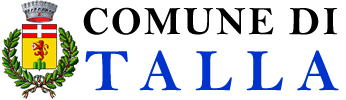 A V V I S OA seguito delle disposizioni di cui al   D.P.C.M. del 9 marzo 2020 “ Nuove misure per il contrasto ed il contenimento  sull’intero territorio  nazionale  del diffondersi del virus COVID-19”  che prevedono  la sospensione  delle attività didattiche  nelle scuole di ogni ordine e grado , si avvisa l’utenza  che il servizio di Trasporto Pubblico Locale di rete debole svolto dal Comune di Talla contestualmente al servizio di trasporto scolastico nella linea Talla – Capraia – Pieve Pontenano – Pontenano – Talla E’ SOSPESO  FINO  AL  3  APRILE   2020Il SindacoDucci Eleonora